800 euros.Al finalizar el curso, el alumno/a obtendrá el título de Experto universitario en Bioética: ética aplicada en ciencias de la salud y servicios sociales.Desde el 15 de marzo de 2018 hasta el     15 de junio de 2018.Los objetivos principales del curso son: adquirir conocimientos avanzados y desarrollar habilidades para detectar y abordar conflictos éticos en la práctica clínica diaria. Conocer los principios éticos de la investigación clínica y familiarizar a los asistentes en el manejo de la valoración de la capacidad.El eje de todo el curso será la deliberación, en- tendida como el método básico de la toma de decisiones en ética, y los demás procedimientos que se explican a lo largo del programa son las diversas técnicas que pueden utilizarse en el manejo de procesos deliberativos.Título de experto universitario enÉtica aplicada en Ciencias de la Salud y Servicios SocialesSe guiará al alumno en el del aprendizaje de contenidos centrados en la deliberación y en la resolución de conflictos éticos. Esto obliga a cubrir no sólo objetivos de conocimiento, sino también y, sobre todo, objetivos de habilidades y de actitudes.Este título de experto pretende ofertar a los profesionales socio sanitarios un programa de formación adecuado a la situación actual, en la que la menor disponibilidad de tiempo para la formación, las nuevas posibilidades ofrecidas por los sistemas informáticos y la mayor especialización de las actividades de los profesionales establecen la formación online como un recurso accesible y adecuado para adquirir los conocimientos necesarios en Bioética y facilita las herramientas y técnicas que pueden ser de utilidad a quienes desean formarse en las áreas de la ética y la bioética.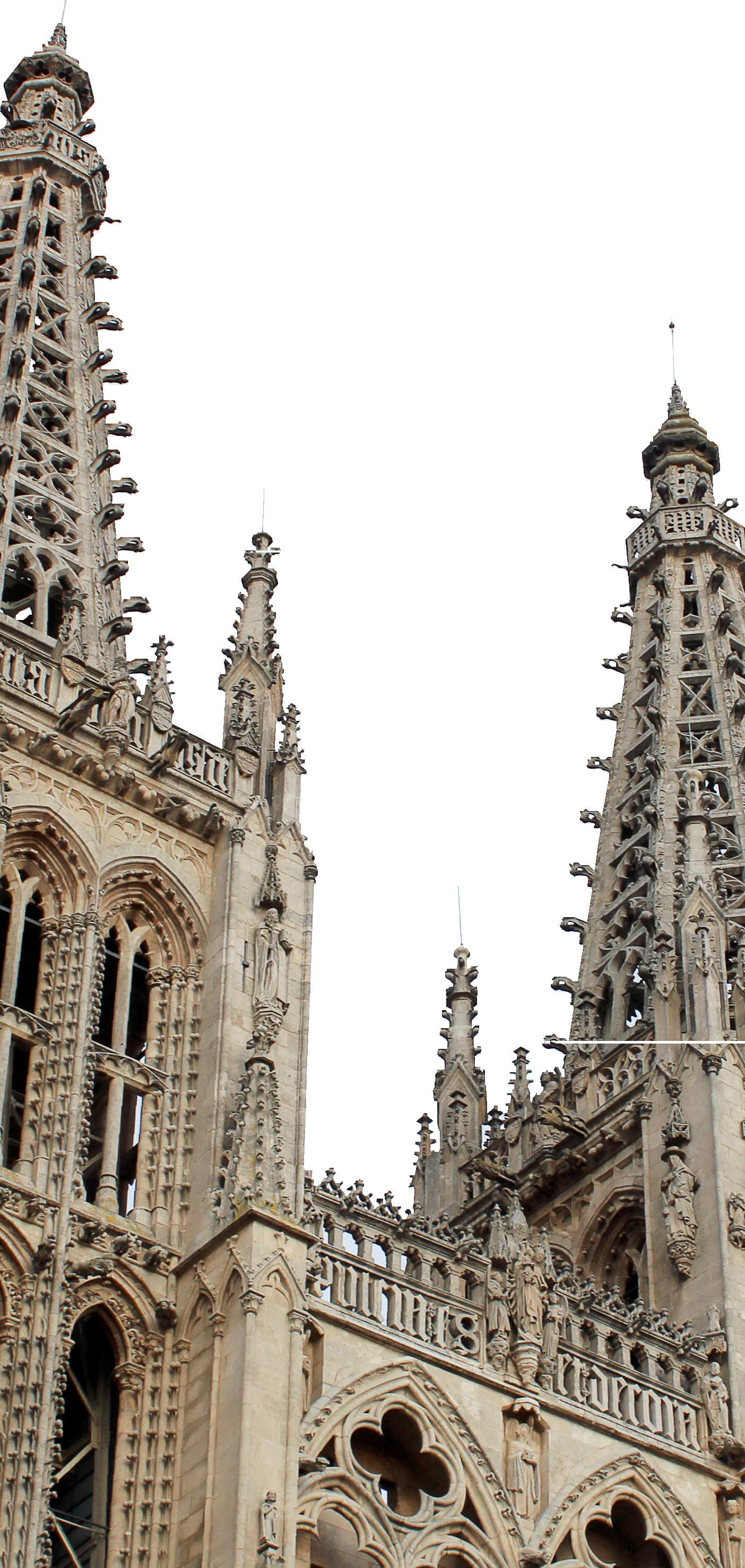 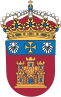 TÍTULO ONLINE DE EXPERTO UNIVERSITARIO EN BIOÉTICA: ÉTICA APLICADA EN CIENCIAS DE LA SALUD Y SERVICIOS SOCIALES.24 créditos, 240 horas.El curso tiene límite de plazas, por riguroso orden de inscripción y la fecha límite para apuntarse es el 31 de enero de 2018.En caso de no cubrir el número mínimo de plazas, la UBU se reserva el derecho de anular el curso, devolviendo el 100% del importe.Universidad de BurgosCurso orientado al aprendizaje basado en problemas clínicos. Las sesiones serán fundamentalmente prácticas, a través del análisis de casos clínicos, y situaciones complejas. Existirán tuto- rías presenciales de carácter voluntario.ETICA APLICADA A LOS SERVICIOS SOCIA-LES I: Capacidad. Ley de la dependencia. Incapacitación legal. Internamiento de enfermedad mental.ETICA APLICADA A LOS SERVICIOS SOCIA-LES II: Discapacidad.Igualdad. Situaciones de Maltrato.Javier Jiménez Benito., Profesor de la UBU, Presidente del Comité asistencial del área de BurgosMateo Díez López. Médico especialista en neurología, Fundación Vitalia. Profesor de la UBUPilar Antolín de las Heras. Graduada en enfermería, profesora de la UBUJosé Antonio Carrillo Santos. Médico de familia, Doctor en Medicina y DerechoAmador Campo Martínez. Médico forense. Especialista universitario en BioéticaJerónimo González Bernal. Director del Departamento de Ciencias de la SaludAntonio Blanco Mercade. Presidente del comité de Bioética de Castilla y LeónFUNDAMENTOS EN BIOETICA: Conceptos,historia, principios, método deliberativo en Bioética...ETICA Y DEREHOS HUMANOS: Los derechos humanos en el marco de la Bioética. Derechos fundamentales. Convenio de Oviedo. Ley de Autonomía del Paciente.Intimidad. Confidencialidad y Secreto profesional. Protección de datos personales...ETICA DE LOS CUIDADOS AL PRINCIPIODE LA VIDA: Aborto. Reproducción asistida. Gestación por sustitución.ETICA APLICADA EN SITUACIONES ESPECIALES: Protección de los menores de edad. Interés superior del menor. Violencia de genero.     MODULO VIII:COMITES DE ETICA: Comités de Ética asistencial. Comités de Ética de Investigación Clínica. Comités de Ética de los Servicios Sociales. Reglamento de Régimen Interno.RESOLUCIÓN DE CASOS PRACTICOS al final de cada módulo.Profesionales en Ciencias de la Salud y de los Servicios Sociales (Titulados en Medicina, en Terapia Ocupacional, en Fisioterapia, en Enfermería, en Maestros, en Educación y Trabajo Social, y Directores de Residencias de Personas Mayores.ORGANIZA:DEPARTAMENTO DE CIENCIAS DE LA SALUD DE LA UNIVERSIDAD DE BURGOSETICA DE LOS CUIDADOS AL FINAL DE LA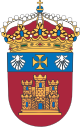 VIDA: Eutanasia y suicidio asistido. Limitación del esfuerzo terapéutico. Enfermos Terminales. Cuidados paliativos...TRABAJO FIN DE TITULO DE EXPERTO en ETICA APLICADA en CIENCIAS DE LA SA- LUD y SERVICIOS SOCIALESUniversidad de Burgos